Технологическая карта изучения темы «Деление на круглые числа»Тип урока: ОНЗ (технология деятельностного метода)Урок составлен к учебнику И.И. Аргинской, Е.И. Ивановской, С.Н. Кормишиной  «Математика 4 класс» ч. I система  Л.В. ЗанковаАвтор:  Мармылёва И.Е. учитель начальных классов МБОУ «Гимназия №1 им. Н.М.Пржевальского»… + 28 =           140 + 8 =           74 + 74 =           130 + 18 =         115 + 34 =         160 – 12 =         111, 211, 311,…60 : 10	250.000: 10.0003.000 : 100	769.000 : 1000600 : 1000	27.200 : 40027.200 : 400 = =27.200 : (100  4) = =27.200 : 100 : 4 == 272 : 4 = 683220 : 70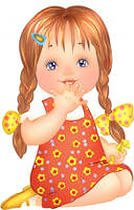 Делитель двузначный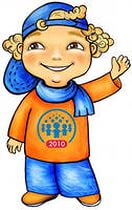                                                                          
ДелительтрёхзначныйДомашнее задание(сборник)1 уровень - № 1870, 18712 уровень - № 2129, 2131     3 уровень - № 2494, 2495ТемаТемаДеление на круглые числа   ЦельЦельПознакомить с алгоритм деления на круглые числа. Поиск способа деления на разрядные числа: аналогия, теоретическое обобщение, прогнозированиеЗадачиЗадачиФормировать образовательные компетенции (информационные, коммуникативные, рефлексивные и др.) в предметной области математика по теме «Деление на круглые числа». Образовательные: направить действия учащихся на первичное знакомство с делением на круглые числа. Способствовать развитию математической речи, оперативной памяти, произвольного внимания, наглядно-действенного мышления.Воспитывать культуру поведения при фронтальной работе, индивидуальной, коллективной работе.Планируемый результатПланируемый результатПредметные:Уметь применять прием решения примеров на деление на круглые числа.Личностные:
Уметь проводить самооценку на основе критерия успешности учебной деятельности.Метапредметные:Уметь определять и формулировать цель на уроке; проговаривать последовательность действий на уроке; самостоятельно работать по  плану;  оценивать правильность выполнения действия на уровне адекватной оценки;  планировать своё действие в соответствии с поставленной задачей; вносить необходимые коррективы в действие после его завершения на основе его оценки и учёта характера сделанных ошибок; высказывать своё предположение  (Регулятивные УУД).Уметь оформлять свои мысли в устной форме; слушать и понимать речь других; совместно договариваться о правилах поведения и общения в школе и следовать им  (Коммуникативные УУД).Уметь ориентироваться в своей системе знаний: отличать новое от уже известного с помощью учителя; добывать новые знания: находить ответы на вопросы, используя учебник, свой жизненный опыт и информацию, полученную на уроке (Познавательные УУД).Основные понятияОсновные понятия«Разрядная единица, круглые числа, деление на круглое число».Межпредметные связи Межпредметные связи Окружающий мир, технологияРесурсы:Ресурсы: И.И. Аргинская, Е.И. Ивановская, С.Н. Кормишина  «Математика» 3 класс, ч. IОрганизация пространства Организация пространства Работа фронтальная, индивидуальная, в парах, в группах.УсловияУчебно-материальные, морально-психологические.Учебно-материальные, морально-психологические.Технология проведенияДеятельность ученикаДеятельностьучителяОбучающие и развивающие задания каждого этапаДиагностируюшие заданияВремяМетоды, формы, приемы обучения, педагогические технологииПланируемые результатыУУДПланируемые результатыУУДI этапМотивация к учебной деятельностиЦель –-активизация учащихся;-актуализировать требования к ученику со стороны учебной деятельности;- создание условий для возникновения у учеников внутренней потребности включения в учебную деятельностьПроверяет подготовку рабочего места, приветствует гостейПредполагает тип урокаНастраивает детей на работу.Создает условия для возникновения у учеников внутренней потребности включения в учебную деятельность, уточняет тип урока.Встали все у парт красиво,Поздоровались учтиво,Друг на друга посмотрели,Улыбнулись, тихо сели.1 минМетод: стимулирования и мотивации учебно-познавательной деятельности, наглядный.Приём: речь учителя.Умение слушать и понимать речь других (Коммуникативные УУД).Уметь организовывать свое рабочее место, проявлять вежливость по отношению к окружающим, настраиваться на работу (Личностные УУД)Умение слушать и понимать речь других (Коммуникативные УУД).Уметь организовывать свое рабочее место, проявлять вежливость по отношению к окружающим, настраиваться на работу (Личностные УУД)II этапАктуализация и фиксирование индивидуального затруднения в пробном действииЦель:- закрепить счет в пределах 1000;-закрепить умение аккуратно писать цифрыРаботает с информацией, представленной в форме стихотворения.Участвует в обсуждении проблемных вопросов, формулирует собственное мнение и аргументирует его.Устанавливают закономерность.Аккуратно записывает двузначные числа цифрамиОрганизует фронтальную работу по счёту в пределах 100Организует работу по выполнению чистописанияТ. №11. «Где есть желание, найдётся путь!»- Почему сегодня у нас такой девиз?(Наверно, мы будем открывать новые знания.)- Да, вы угадали, сегодня у нас урок открытия нового знания, а значит, мы с вами будем находиться в учебной деятельности.- Вы готовы к работе? Тогда в путь.2. Устный счет (запись на доске)Мы в путь за наукой сегодня пойдём,Смекалку, фантазию нашу возьмём,
Дорогой с пути никуда не свернём.
И решение скорее найдем.- Поиграем в игру «Найди лишнее выражение»… + 28 =           148140 + 8 =           14874 + 74 =           148                      Т. №2130 + 18 =         148115 + 34 =         149160 – 12 =         148-На какие две группы можно разделить эти выражения?-Найдите лишнее выражение.-В чем проблема?-Как найти нужное число?-А теперь какое равенство лишнее?
3. Минутка чистописания111, 211, 311, …(411,…,711)   Т. №3- Определите последовательность написания чисел в данном ряду. (Увеличение на 100)- Какая ячейка будет следующей?- Запишите ряд чисел, соблюдая закономерность.- Что можете сказать об этих числах?-Какую роль играет знание математики в вашей жизни? - Для чего они вам нужны?2 минМетоды: игровой, проблемно-поисковыйПриём: сравнения, сопоставления;определение закономерности;широкая постановка вопроса, классификацияСредства:плакат с девизом Технология: игра; проблемного обученияУметь преобразовывать информацию из одной формы в другую, решать вопросы проблемного характера (Познавательные УУД).Уметь проговаривать последовательность действий на уроке; высказывать своё предположение (Регулятивные УУД). Уметь оформлять мысли в устной и письменной форме (Коммуникативные УУД).Моторное восприятие.(Личностные УУД)Уметь преобразовывать информацию из одной формы в другую, решать вопросы проблемного характера (Познавательные УУД).Уметь проговаривать последовательность действий на уроке; высказывать своё предположение (Регулятивные УУД). Уметь оформлять мысли в устной и письменной форме (Коммуникативные УУД).Моторное восприятие.(Личностные УУД)III этапВыявление места и причины затрудненияЦель:-примененить способаделения числа на разрядную единицуУчаствовать в работе по решению примеровОсуществлять самоконтроль Оценивать правильность выполнения заданий.Участвовать в обсуждении проблемных вопросов, формулировать собственное мнение и аргументировать его.Организовать работу по решению примеровОбеспечитьконтрольза выполнением задания.Включить учащихся в обсуждение проблемных вопросови определения темы урока1. Постановка проблемы. Открытие нового.- Выполните деление.60 : 10	250.000 : 10.0003.000 : 100	769.000 : 1000      Т. №4600 : 1000	27200 : 400-Что случилось? В чём проблема? В чём испытываете затруднение? (Не получается решить последний пример).- Попробуйте определить тему урока.(Деление круглых чисел).- Какова цель урока?- Почему не справились с последнимвы?- Можно ли найти значение этого выражения? Как это можно сделать?3 минМетоды:словесный,практический, стимулирования интереса к учению; классификацияФормы: фронтальная; индивидуальная; коллективная.Приёмы: речь учителя; широкая постановка вопросаУметь преобразовывать информацию из одной формы в другую (Познавательные УУД).Уметь проговаривать последовательность действий на уроке; высказывать своё предположение (Регулятивные УУД). Уметь оформлять мысли в устной и письменной форме (Коммуникативные УУД).Уметь преобразовывать информацию из одной формы в другую (Познавательные УУД).Уметь проговаривать последовательность действий на уроке; высказывать своё предположение (Регулятивные УУД). Уметь оформлять мысли в устной и письменной форме (Коммуникативные УУД).IV этапПостроение проекта выхода из затрудненияЦель:-перенос имеющихся знаний на нестандартную ситуацию; применить правилоделения числа на произведениеУчаствовать в обсуждении проблемных вопросов, формулировать собственное мнение и аргументировать егоУчаствовать в обсуждении проблемных вопросов, формулировать собственное мнение и аргументировать егоМожно ли решить эту проблему?-Как? (Разложить число 400 на удобные множители).- Какие? (100 и 4).Методы:словесный,проблемный, частично-поисковый,практический, стимулирования интереса к учению  Формы: коллективная.Приёмы: речь учителя; Технология: проблемного обученияУметь преобразовывать информацию из одной формы в другую (Познавательные УУД).Уметь проговаривать последовательность действий на уроке; высказывать своё предположение (Регулятивные УУД). Уметь оформлять мысли в устной и письменной форме (Коммуникативные УУД).Уметь преобразовывать информацию из одной формы в другую (Познавательные УУД).Уметь проговаривать последовательность действий на уроке; высказывать своё предположение (Регулятивные УУД). Уметь оформлять мысли в устной и письменной форме (Коммуникативные УУД).V этапРеализация построенного проектаЦель:-познакомить с приемом представления делителя в виде произведения двух удобных множителей; практическое применение правила деления числа на произведение Участвовать в работе по решению примеровОсуществлять самоконтроль Оценивать правильность выполнения заданий.Участвовать в обсуждении проблемных вопросов, формулировать собственное мнение и аргументировать его.Организовать работу по решению примеровОбеспечитьконтрольза выполнением задания.Включить учащихся в обсуждение проблемных вопросови определения темы урока1.- Попробуйте найти значение частного, сделав подробную запись.- Как вы рассуждали?Самопроверка(По плакату).      Т. №5	1 минМетоды:словесный,практический, наглядный; стимулирования интереса к учению; самоконтроль  Формы: фронтальная; индивидуальная; коллективная;самопроверкаПриёмы: целеполагания; речь учителя; Технология: проблемного обученияУметь добывать новые знания: находить ответы на вопросы, используя учебник, свой жизненный опыт и информацию, полученную на уроке (Познавательные УУД).Уметь оформлять свои мысли в устной форме; слушать и понимать речь других (Коммуникативные УУД).Уметь работать по коллективно составленному плану (Регулятивные УУД).Уметь добывать новые знания: находить ответы на вопросы, используя учебник, свой жизненный опыт и информацию, полученную на уроке (Познавательные УУД).Уметь оформлять свои мысли в устной форме; слушать и понимать речь других (Коммуникативные УУД).Уметь работать по коллективно составленному плану (Регулятивные УУД).VI этапПервичное закрепление с проговариванием во внешней речиЦель:- организовать усвоение учениками нового способа действий с проговариванием во внешней речи.Участвать в использовании нового способа действий с проговариванием во внешней речи, осуществлять самоконтрольОрганизовать усвоение учениками нового способа действий с проговариванием во внешней речи.Организовать фронтальную работу по учебнику.1.- Давайте посмотрим, что предлагают нам авторы учебника в качестве тренировочных заданий.- Откройте учебник на с.124, найдите №239.- Прочитайте задание 1).- Выполните его самостоятельно.- Обменяйтесь тетрадями, проверьте друг у друга.Взаимопроверка.Работа по вопросам пункта 1).- Прочитайте задания пункта 4).Верхняя строка – кол-но.2. ФИЗКУЛЬТМИНУТКА- Вы хорошо трудились, а сейчас давайте немного отдохнем.- Кто хочет провести физкультминутку?10 минМетоды:словесный,наглядный,практический, самоконтроль Формы: фронтальная; индивидуальная; взамопроверка.Приём: тренировочные задания.Уметь проговаривать последовательность действий на уроке (Регулятивные УУД).Уметь оформлять свои мысли в устной и письменной форме; слушать и понимать речь других (Коммуникативные УУД).Уметь проговаривать последовательность действий на уроке (Регулятивные УУД).Уметь оформлять свои мысли в устной и письменной форме; слушать и понимать речь других (Коммуникативные УУД).VII этапСамостоятельная работа с самопроверкой по эталонуЦель:-организовать самостоятельное выполнение учащимися заданий, направленных на включение нового знания в систему уже имеющихся знаний.Работать с информацией, представленной в форме рисунка.Осуществлять взаимный контроль и оказывать в сотрудничестве необходимую взаимопомощь (работать в паре, в группе).Участвовать в обсуждении проблемных вопросов, формулировать собственное мнение и аргументировать его.Организоватьорганизовать выполнение учащимися самостоятельной работы на новое знание, взаимопроверку; обеспечитьконтрольза выполнением задания.Организовать фронтальную работу по учебнику.Включить учащихся в обсуждение проблемных вопросов.1. Самостоятельная работа.- Я думаю, вы теперь самостоятельно сможете выполнить задание.Учебник №239 (4)).Нижняя строка – сам-но.Взаимопроверка- Обменяйтесь тетрадями проверьте друг у друга.- Кто не допустил ни одной ошибки?- Почему некоторые ребята допустили ошибки?- Что нужно сделать, чтобы ошибок стало меньше?- Можно ли подробные записи сделать короче, сократить?- Как? (Убирать в делимом сразу столько нулей, сколько их в делителе).- На чем будете основываться? (Так как делитель раскладываем на два удобных множителя один из которых – разрядная единица 10, 100, 1000 и т.д.)- Поясните на примере этого выражения.(Плакат)	Т.  №63220 : 70 = 322 : 7 = 46- Получили деление каких чисел? (Многозначного числа на однозначное).- И можно записывать деление в виде чего? (Столбика или уголка).- Найдем значение этого частного столбиком, т.е. уголком.7 минМетоды:словесный,практический взаимоконтроль, стимулирования интереса к учению Формы: фронтальная; индивидуальная; коллективная, Приём:классификация, краткое изложение задачи, тренировочно-творческое упражнениеТехнология:создание ситуации успехаУметь выполнять работу по предложенному плану. Уметь вносить необходимые коррективы в действие после его завершения на основе его оценки и учёта характера сделанных ошибок (Регулятивные УУД).Способность к самооценке на основе критерия успешности учебной деятельности (Личностные УУД).Уметь выполнять работу по предложенному плану. Уметь вносить необходимые коррективы в действие после его завершения на основе его оценки и учёта характера сделанных ошибок (Регулятивные УУД).Способность к самооценке на основе критерия успешности учебной деятельности (Личностные УУД).VIII этапВключение в систему знаний и повторенияЦель:- организовать выполнение учащимися заданий, направленных на включение нового знания в систему уже имеющихся знаний.Работать с информацией, представленной в форме рисунка.Осуществлять взаимный контроль и оказывать в сотрудничестве необходимую взаимопомощь (работать в паре, в группе).Участвовать в обсуждении проблемных вопросов, формулировать собственное мнение и аргументировать его.Организоватьорганизовать выполнение учащимися самостоятельной работы на новое знание, работу в парах, в группахобеспечитьконтрольза выполнением задания.Организовать фронтальную работу по учебнику.Включить учащихся в обсуждение проблемных вопросов.1.На партах карточки с частными1480 : 40(37)             32400 : 600(54)22800 : 300(76)         7120 : 80(89)Карточки-На какие две группы можно распределить эти частные?- Распределите.-Поработайте в парах, обсудите выполнение задания (устно – раскладывают карточки по группам).Задание для девочек:- Девочки находят значение частного с двузначным делителем.Задание для мальчиков:- Мальчики находят значение частного с трехзначным делителем.      Т. №7Два человека у доски (мальчик и девочка). (На отметку)1480 : 40	32400 : 6007120 : 80          22800 : 300Самоценивание.-Сделайте вывод, как можно делить многозначные числа  на круглые числа?ВЫВОД: Многозначные числа можно делить на круглые числа так же как на однозначные, зачеркнув в делимом столько же нулей, сколько их в делителе. 1. Учебник с. 125, № 242.-Поработайте в группах, обсудите выполнение задания.- Сначала пункт 1).- Затем пункт 2).- Теперь пункт 3).2. (Резерв) Учебник с.112,  № 220Пункт 1) – сам-но.3. Домашнее задание1-й  уровень - №1870, 18712-й  уровень - №2129, 2131      Т. №83-й  уровень - №2494, 249518 минМетоды:словесный,практический взаимоконтроль, стимулирования интереса к учению Формы: фронтальная; индивидуальная; коллективная, работа в малых группахПриём:классификация, краткое изложение задачи, тренировочно-творческое упражнение,дифференциацияТехнология:создание ситуации успехаУметь выполнять работу по предложенному плану. Уметь вносить необходимые коррективы в действие после его завершения на основе его оценки и учёта характера сделанных ошибок (Регулятивные УУД).Способность к самооценке на основе критерия успешности учебной деятельности (Личностные УУД).Уметь выполнять работу по предложенному плану. Уметь вносить необходимые коррективы в действие после его завершения на основе его оценки и учёта характера сделанных ошибок (Регулятивные УУД).Способность к самооценке на основе критерия успешности учебной деятельности (Личностные УУД).IX этапРефлексия учебной деятельности на урокеЦель:подвести итог проделанной работе на урокеУчаствовать в подведении итогапроделанной работе на урокеОрганизовать подведение итога проделанной работе на уроке- Огромное трудолюбие и ваша тяга к знаниям помогла нам сделать на уроке открытие. - Вспомните, с каких слов мы начали урок? - Чему научились? (Итог подвести по опорным фразам (доска)).- Какие затруднения испытывали? - Довольны ли вы своей работой?- Ваша самооценка совпала с моей. Молодцы. Спасибо за урок.3 минУметь выражать свои мысли;использовать критерии для обоснования суждений.(Коммуникативные УУД)Уметь оценивать правильность выполнения действия на уровне адекватной ретроспективной оценки. (Регулятивные УУД).Способность к самооценке на основе критерия успешности учебной деятельности (Личностные УУД).1480 : 4032400 : 6001480 : 4032400 : 60022800 : 3007120 : 8022800 : 3007120 : 801480 : 4032400 : 6001480 : 4032400 : 60022800 : 3007120 : 8022800 : 3007120 : 801480 : 4032400 : 6001480 : 4032400 : 60022800 : 3007120 : 8022800 : 3007120 : 801480 : 4032400 : 6001480 : 4032400 : 60022800 : 3007120 : 8022800 : 3007120 : 801480 : 4032400 : 6001480 : 4032400 : 60022800 : 3007120 : 8022800 : 3007120 : 801480 : 4032400 : 6001480 : 4032400 : 60022800 : 3007120 : 8022800 : 3007120 : 801480 : 4032400 : 60022800 : 3007120 : 80